Hayton and Burnby Parish Councilwww.haytonandburnbypc.co.ukTel: 01759 301386  Email; clerk@jigreen.plus.comClerk: Joanna Green, 31 St Helens Road, Pocklington, York, YO42 2NAA meeting of Hayton and Burnby Parish Council will be held on Thursday 2nd November 2023 at 7.30 pm  in Hayton Village Hall. Members of the public are welcome to attend the meeting and may address the council during the Public Participation period. An agenda for the meeting is shown below.  Joanna Green, clerk to the council 27/10/23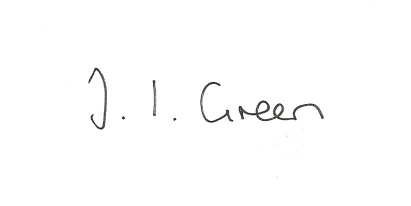 131/23 Welcome and Apologies.132/23 Declaration of Interest.  The Parish Councils Code of Conduct. To record any declarations of interest by any member in respect of items on this agenda. 133/23  To approve the minutes of the meeting held on 12th October  2023134/23 To resolve that the meeting is temporarily suspended to allow for a period of public participation .135/23 Matters arising from previous meetingsBeck and DrainageFlood Plan136/23 Highways mattersCommunity SpeedwatchWinter preparations137/23 AccountsTo consider items for inclusion in 2024/25 budgetBank balance				£11966.87To approve the payment below:Clerk's salary October & allowance	£171.76138/23 Correspondence: Rural Services network bulletinsERYC -Communities and Place investment priority launch eventsERYC - Invitation to Humberside Police's  Communities - better together eventERYC- How to Do it For East Yorkshire: A new one-stop shop for community groupsHumber and Wolds Rural Action -East Riding Support Fund for OilHumberside Police - Better Together Event InvitationERYC - Levelling Up fundsNorthern Gas Networks newsletterERYC -Hull & East Yorkshire Local Nature Recovery Strategy Engagement Opportunities139/23 Councillors reports140/23 Date  of next meeting